IMPORTANT 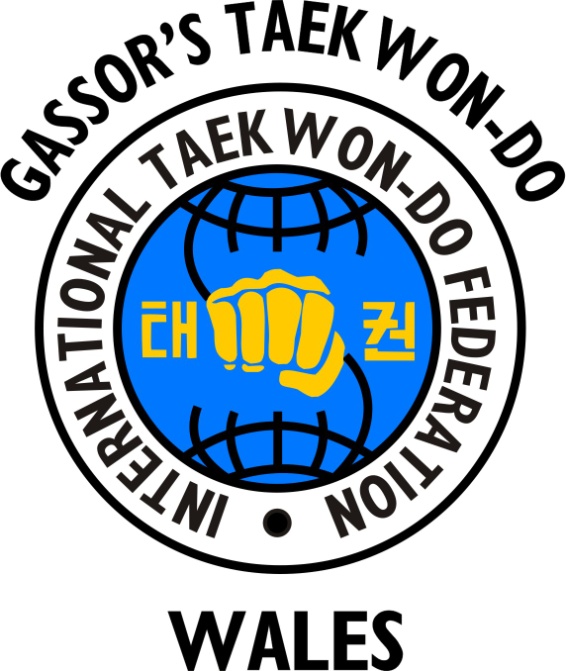 DATES IN TAEKWON-DO11th April 1955 – Taekwon-Do created by General Choi Hong Hi 9th Degree Black Belt22nd March 1966 – I.T.F. founded1967 – Taekwon-Do was introduced in to the UK by First Grand Master Rhee Ki Ha2000 – Taekwondo (W.T.F. – World Taekwondo Federation) becomes an Olympic sport15th June 2002 – General Choi Hong Hi dies at 83 years old. His son Choi Jung Hwa takes over the I.T.F.2005 – Taekwon-Do celebrates 50 years2015 – Taekwon-Do celebrates 60 years